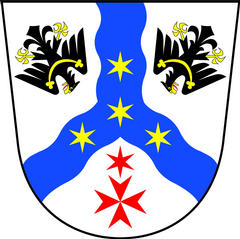 Žádost o poskytnutí dotacepodle § 10a odst. 2 zákona č. 250/2000 Sb., o rozpočtových pravidlech územních rozpočtůPoskytovatel dotace:Obec HořínIČ 00236837se sídlem Hořín 19, Hořín, PSČ 276 01Žadatel:Požadovaná částka:Účel dotace:Uvedení doby dosažení cíle dotace:Odůvodnění žádosti o poskytnutí dotace:Seznam příloh žádosti:V Hoříně dne ………………								………………………………….									Žadatel/plná moc					Název/jménorodné číslo/ IČbytem/sídloje-li žadatel právnickou osobou uvádí:je-li žadatel právnickou osobou uvádí:osoby zastupující právnickou osobuidentifikaci osob s podílem v této právnické osoběidentifikaci osob, v nichž má přímý podíl a výši tohoto podíluPočet řádných členů žadatele1.2.3.4.5.6.7.